 Illustration of Children Story BookStudent will choose any children story book of their choice and illustrate it. Recommendation: Pages of the book must be six in number, minimumFirst of all approve thumbnails of each page illustration..All illustration must be on A4 size paper.For colors, students can choose any medium of their choice.After completion of illustration book students will design a Book Dummy of their story book. Students will also keep in mind printing rules of book design.Example: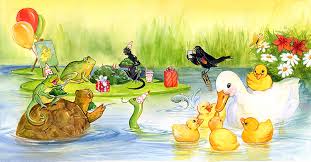 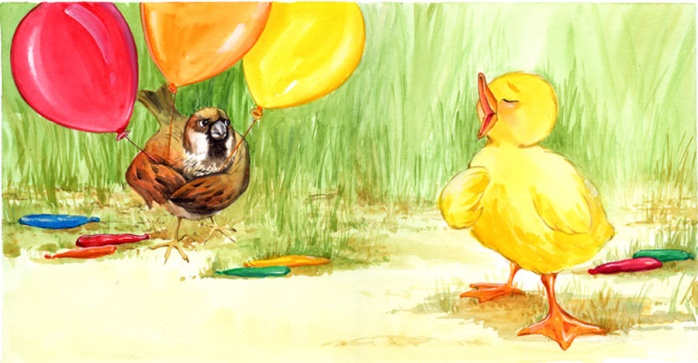 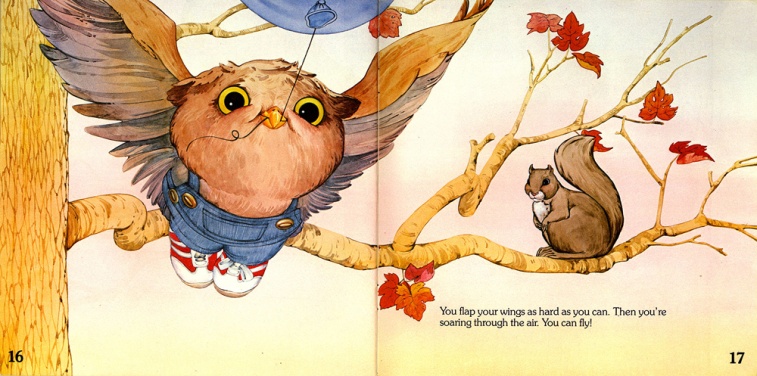 